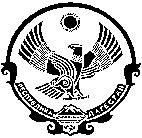                                          РЕСПУБЛИКА ДАГЕСТАН МУНИЦИПАЛЬНОЕ ОБРАЗОВАНИЕ «СЕЛЬСОВЕТ «АЛКАДАРСКИЙ» СУЛЕЙМАН-СТАЛЬСКОГО РАЙОНАСОБРАНИЕ ДЕПУТАТОВ СЕЛЬСКОГО ПОСЕЛЕНИЯиндекс: 368772  сельсовет Алкадарский, С. Стальский район, Республика Дагестан, Email:Alkadar80. т.89634025996Р Е Ш Е Н И Е  №42-IV    Проект30.01.2020г.                                                                                       с.Алкадар Об утверждении Плана социально-экономического развития муниципального образования  сельское поселение «сельсовет Алкадарский» на  2020 год и на период 2021г.-2022г.В соответствии с Федеральным законом от 06.10.2003 № 131-ФЗ «Об общих принципах организации местного самоуправления в Российской Федерации», Уставом муниципального образования сельское поселение  «сельсовет Алкадарский»  Собрание депутатов                                                              РЕШИЛ:1.Утвердить План социально-экономического развития муниципального образования сельского  поселения  на  2020 год и на период 2021г.-2022г. Прилагается.2.Обнародовать настоящее решение на официальном сайте администрации сельского поселения.          Глава сельского поселения                                                  «сельсовет «Алкадарский»                                 Гусейнов А.Г.                                                                                                     «Утвержден»                                                                                                      Решением Собрания депутатов                                                                                                                       СП «сельсовет Алкадарский»                                                                                                      от «30 » ___01_2020 г.№ 42-IVПЛАНсоциально-экономического развития сельского поселения«сельсовет Алкадарский» на 2020 год и на период 2021г-2022г.      План социально-экономического развития  сельского поселения на 2020 год и на период 2021г-2022г  отражает меры, направленные на повышение уровня и качества жизни населения через осуществление полномочий по решению вопросов местного значения в соответствии с Федеральным законом от 06.10.2003 № 131-ФЗ « Об общих принципах организации местного самоуправления в РФ», разработан в соответствии с прогнозом социально-экономического развития территории. Приоритетными направлениями развития будут повышение уровня финансовой обеспеченности территории, привлечение инвестиций в производство, развитие предпринимательства, социальное благополучие населения.     Мероприятия будут выполняться с учетом финансовых возможностей.1.Бюджетная и налоговая политикаБудет направлена на увеличение собственных доходов поселения, проведение работы по выявлению дополнительных источников доходов бюджета, рост дохода от использования муниципального имущества, расширение налогооблагаемой базы, повышение эффективности бюджетных расходов, привлечения дополнительных финансовых средств путём участия в федеральных и областных программах.Бюджетная политика в поселении определена на среднесрочный трёхлетний период 2020-2021 и 2022 годы. Для обеспечения финансирования предусмотренных расходов в бюджет поселения в 2020-2021 года будут зачисляться в полном объеме:земельный налог и налог на имущество физических лиц и арендная плата -  100%50%  от продажи земельных участков;Налог на доходы физических лиц -2%Аренда муниципального имущества- 100%.Денежные взыскания (штрафы) и иные суммы, взыскиваемые с лиц, виновных в совершении преступлений и в возмещении ущерба имущества, зачисляемые в бюджет поселения – 100%.Продажа муниципального имущества 100%.Собственные доходы бюджета в 2020 году составят 517,8 т. руб., в 2021 – 530,0 т. руб., в 2022- 550,0 т. руб. Расходы бюджета будут ориентированы на решение вопросов местного значения.Бюджетная обеспеченность на одного жителя поселения составит в 2020 году 2124,0 рубля, что не  позволяет  решать текущие социальные вопросы, справиться с полномочиями в решении вопросов местного значения.                                                       2.Инвестиционные проекты.                                                       Проекты в сфере малого бизнеса.В сфере малого бизнеса до 2020 года будет реализованы следующее проекты:- организация личных подсобных  хозяйств на базе выделенных земельных участках растениеводческого и животноводческого направления с использованием льготных кредитов.Основными задачами инвестиционной политики является создание условий для развития инвестиционной деятельности, мобилизации имеющихся и привлечении инвестиционных ресурсов в реальный сектор экономики.Приоритетными сферами вложения инвестиций на плановый период определены:в производстве:совместно с администрацией С.Стальского муниципального района  поиск инвесторов для строительство   парка культуры и отдыха в.с.Алкадар, капитального ремонта здания клуба с.Алкадар, рекострукция обелиска ветеранам ВОВ с.Алкадар, строительстве  дорог; осуществление деятельности по формированию свободных инвестиционных площадок, развитие сельскохозяйственного и промышленного производства;выявление и привлечение потенциальных инвесторов;в торговле и бытовом обслуживании:расширение сферы торгового  обслуживания:содействие открытию нестационарных торговых площадок для реализации фруктов и овощей ;содействие в предоставлении земельного участка под строительство павильона по продаже мясо;3. Муниципальные адресные программыВ целях развития инфраструктуры территории, привлечения инвестиций, улучшения качества жизни населения в 2020-2022 гг. планируется участие в реализации мероприятий целевых программ:3.2. За счёт программ « Социальное развитие села до 2019 года» и « Обеспечение жильём молодых семей на 2019-2022 годы» планируется обеспечить:- оформление земельных участков под ИЖС. - повысить гражданскую активность сельских жителей, активизировать их участие в решении вопросов местного значения путем поддержки  местных инициатив;
- привлечь внимание общества к достижениям в различных сферах сельского развития путем проведения ежегодных всероссийских мероприятий (спортивных соревнований, конкурсов).3.3.За счёт программы «Повышение безопасности дорожного движения  сельском поселении на 2020-2022 годы» планируется обеспечить улучшить качество дорог общего пользования местного значения, строительство тротуара вдоль республиканской автодороги по ул. Гасан эфенди Алкадарского с.Алкадар.3.4.За счет средств районного  бюджета (дорожный фонд)   в  2020 году  включить в план асфальтирование  одной улицы  в  с.Алкадар.3.5.За счёт программы «Основные направления развития молодежной политики в  Алкадарском сельском поселении до 2022 года» планируется создание условий для включения молодежи сельского поселения в процессы социально-экономического, общественно-политического, социально-культурного развития поселения.                                                  4.Физическая культура и спортПриоритетным направлением развития физкультуры и спорта в сельском  поселении будет создание условий для занятий населения физкультурой и спортом, для чего предусмотрено  завершение капитального ремонта  спортивного  клуба  в населенном пункте Алкадар. В 2020 году и последующие годы в целях развития массовой культуры и спорта в сельском  поселении:будут проводиться соревнования  Республиканского  значения, межрайонные соревнования среди учащихся и молодёжи   С.Стальского, Хивского, Курахского и Магарамкентского районами, соревнования по месту жительства по футболу волейболу, шашкам, шахматам,  продолжат работу спортивные секции;осуществляться привлечение спонсорских средств на развитие спорта на территории поселения.На проведение мероприятий по физической культуре и спорту в бюджете поселения предусмотрены средства в объёме:  год  2020- 0 т. руб., 2021- 20 т. руб., 5.Социальная поддержка населенияВ целях осуществления социальной поддержки семей, детей, граждан пожилого возраста, инвалидов и граждан, оказавшихся в трудной жизненной ситуации, основные действия будут направлены на:оказание адресной помощи малообеспеченным семьям с детьми, одиноким престарелым гражданам и инвалидам,  граждан, находящимся в трудной жизненной ситуации, в т.ч. закрепление социальных работников за одинокими престарелыми гражданам;оказание помощи в оформлении документов на выплату ежемесячного пособия на ребенка и предоставление субсидий на оплату жилья и коммунальных услуг;оформление граждан, нуждающихся в помощи в социальные учреждения;использование средств материнского капитала на улучшение жилищных условий семей с детьми.Работа с семьями будет направлена на:формирование здорового образа жизни и профилактику алкоголизма, трудоустройства родителей и занятость детей;оказание социальной, психологической, консультационной помощи;защиту прав и интересов несовершеннолетних;профилактику социального сиротства и безнадзорности несовершеннолетних.Особое внимание в организации отдыха, оздоровления и занятости будет уделено детям, находящимся в трудной жизненной ситуации.6.Кадровая политика, занятость.Для обеспечения занятости населения предусматривается:Создание 15 рабочих мест, в связи с расширением и открытием малых предприятий, торговых точек в поселении и районе»;систематическое обновление банка данных о рынке труда на территории района, Республики, в т.ч. путём предоставления информации гражданам с сайта Центра  занятости населения Сулейман-Стальского муниципального района;направление на подготовку и переподготовку безработных граждан через Центр занятости  С-Стальского  района;организация занятости 5-10 человек через общественные работы, расширение их видов;систематическая работа комиссии по содействию занятости населения.7.Молодёжная политикаПриоритетные направления молодёжной политики будут реализованы через муниципальную целевую программу  Республики Дагестан и Сулейман-Стальского муниципального района;поддержку молодёжи, оказавшейся в трудной жизненной ситуации;работу с молодыми семьями;организацию досуга, занятости, трудоустройства и летнего отдыха подростков и молодежи;профилактику табакокурения, алкоголизма, наркомании в молодежной среде;реализацию плана совместных действий в социуме;привлечение общественности для профилактики негативных явлений в молодёжной среде.Патриотическое воспитание молодёжи будет осуществляться через:кружковую, лекционную работу; исследовательскую работу в музее Гасан эфенди Алкадарского, МОУ СОШ , КДЦ «Алкадар»;оказание шефской помощи ветеранам;участие молодежи в подготовке и проведении мероприятий , посвященных Дню Победы , Дню Защитника Отечества;проведение встреч с ветеранами;сбор материалов об участниках ВОВ, трудового фронта, по истории села Алкадар и С.Сардаркент.;выявление, продвижение и поддержка активности молодёжи в различных сферах деятельности;участие молодёжи в районных, Республиканских мероприятиях.8.КультураРазвитию культуры будет содействовать:создание условий для сохранения и развития культуры посёлка, обеспечения доступа всех категорий населения к культурным ценностям, информационным ресурсам библиотек;сохранение и обновление библиотечных фондов;проведение массовых культурных мероприятий в поселении: Новогодних мероприятий,  Дня Победы, Дня пожилого человека, Дня матери;развитие дополнительного образования детей, участие в творческих конкурсах.С целью возрождения традиций, развития народного творчества и совершенствования культурно- досуговой деятельности планируется:организация и проведение мероприятий для всех слоев населения на базе КДЦ «Алкадарский», библиотека, МКОУ СОШ с.Алкадар, МКОУ СОШ с. Сардаркент, спортивного комплекса с.Сардаркент.участие в районных фестивалях, декадах культуры, смотрах, конкурсах художественной самодеятельности;укрепление материально-технической базы учреждений культуры, дальнейшее проведение текущего ремонта КДЦ;                                                    9.Правоохранительная деятельностьнаправлена на:содействие укомплектованию кадрами участкового уполномоченного полиции;обеспечение сотрудниками ОВД Сулейман-Стальского района личной и имущественной безопасности граждан;проведение профилактики правонарушений, алкоголизма, наркомании среди населения;проведение мероприятий по защите прав потребителей, незаконной предпринимательской деятельности;создание добровольных народных дружин ( ДНД);организацию совместной работы ДНД и РОВД по профилактике и снижению уличной преступности.10.Доступное жильёДля обеспечения граждан поселения доступным жильём предполагается :создание условий для индивидуального жилищного строительства путём предоставления земельных участков, информирования граждан об участии в программах «Устойчивое развитие сельских территорий на 2020-2022 годы» и «Обеспечение жильём молодых семей на 2020-2022 годы» планируется увеличить число потенциальных застройщиков на 5 семьи;осуществление и ведение на территории поселения учёта граждан, нуждающихся в улучшении жилищных условий.Продолжится обеспечение малоимущих граждан, проживающих в поселке и нуждающихся в улучшении жилищных условий, жилыми помещениями в соответствии с Жилищным кодексом РФ.В 2020 году планируется ввод в эксплуатацию трех домов индивидуальной застройки, продолжение строительства 2-х домов.11.Жилищно-коммунальное хозяйствоПредоставление жилищно-коммунальных услуг будет осуществляться на основе  содержания и предоставления коммунальных услуг.В сфере жилищно-коммунального хозяйства для обеспечения надежности и эффективности его функционирования, повышения качества предоставляемых услуг и на основе производственных и инвестиционных программ организаций коммунального комплекса предусматривается замена  изношенных  водопроводных сетей. В 20120 году планируется  ремонт водопроводной линии,  ямочный  ремонт  улиц в населенных пунктах Алкадар и Сардаркент, за счет районного фонда по оказанию помощи сельским поселениям, собственных доходов и частных инвестиции12.Земельные отношения и градостроительная деятельностьПланируется:Оформление земельных участков в собственность граждан под индивидуальными домами, оформление земельных участков в аренду.Продолжится предоставление земельных участков по заявлениям граждан под строительство индивидуальных жилых домов; под ведение личного подсобного хозяйства;В течение года будет осуществляться внесение изменений в сведения о земельных участках, являющихся объектами налогообложения, необходимых для исчисления земельного налога путём использования программного продукта «Парус – муниципальный учёт».Планируется продажа на торгах 12 земельных участков.Осуществление муниципального земельного контроля в соответствии с планом.13.Дорожная деятельностьДля обеспечения круглогодичного и безопасного движения транспортных средств по дорогам поселения приоритетной задачей будет являться сохранение от разрушения действующей сети дорог. Планируется проведение следующих мероприятий:Ямочный ремонт внутрисельских дорог.             Выполнение этих мероприятий будет осуществляться за счёт собственных средств и за счёт средств бюджета муниципального района для предоставления их бюджетам поселений на капитальный ремонт и ремонт автомобильных дорог общего пользования.14.Малое предпринимательствоОбеспечение стабильного развития малого предпринимательства в 2020-2022 г. будут способствовать принятые республиканские и муниципальные нормативные правовые акты. В результате комплексных действий органов местного самоуправления и реализации республиканских законов ожидается достижение следующих результатов:увеличение количества малых предприятий на 3 единицы;увеличение среднесписочной численности занятых на малых предприятиях на 12 человек;увеличение оборота малых предприятий до 3%Планируется имущественная поддержка индивидуальных предпринимателей путём оформления документации в соответствии с законодательством для аренды или продажи муниципального имущества.Будет осуществляться информационная и консультационная поддержка субъектов малого бизнеса и индивидуальных предпринимателей, участия их в районной программе поддержки малого предпринимательства.15.Сельское хозяйствоДля развития сельскохозяйственного производства на территории поселения планируется:Регистрация 1 СПК,  12 ЛПХ (полевые участки);оказание помощи эффективно работающим хозяйствам в оформлении кредитов на приобретение сельскохозяйственной техники, скота;оказание поддержки личным подсобным хозяйствам с целью повышения товарности их производства;увеличение поголовья скота, птиц,  пчёлосемей на 10%;продолжение работы по предоставлению земельных участков для сельскохозяйственного производства;осуществление контроля за целевым использованием земель.16.Вопросы местного значенияРасходы по благоустройству будут осуществляться в соответствии с нормативами:Общая сумма расходов на благоустройство составит  160,0 тыс. рублей в 2020году в т.ч. гравирование 160,0 тыс.руб.,  уличное освещение 150,0 т .руб., ремонт водопроводных сетей 50,0 тыс.руб., электрификацию 100,0 тыс.руб.1.Создание условий для массового отдыха жителей посёлка и организацию обустройства мест массового отдыха и будет осуществляться через:мероприятия по благоустройству территории - строительства небольшого парка  для отдыха жителей поселения, посадка цветов на территории музея и обелиска победы, проведение конкурса по благоустройству территории .2.Организацию сбора и вывоза твёрдых бытовых отходов и крупногабаритных отходов:осуществление контроля за порядком сбора, вывоза и утилизации ТБО и КГО, выполнением Правил благоустройства и санитарного содержания территории поселения юридическими и физическими лицами, независимо от форм собственности.3.Организацию благоустройства и озеленения территории , использование и охрана лесов, расположенных в границах населённого пункта:благоустройство территории будет осуществляться в соответствии с Правилами благоустройства, Правилами содержания зелёных насаждений, ежегодным планом благоустройства территории, с привлечением к работам по благоустройству граждан, организаций всех форм собственности.4.Организацию освещения улиц и установки указателей с названиями улиц и номерами домовсистематический контроль за освещением поселения, своевременная замена ламп; переход уличного освещения на светодиодные энергосберегающие светильники.5.Организацие и содержание мест захоронения :выделение средств на организации погребения одиноких граждан;оказание помощи в благоустройстве кладбища;6.Для обеспечения первичных мер пожарной безопасности в границах поселения предусматриваетсяорганизация выполнения и осуществления мер пожарной безопасности;разработка, утверждение и исполнение бюджета в части расходов на пожарную безопасность;обучение населения мерам ПБ и его привлечения к предупреждению и тушению пожаров;организацию общественного контроля за обеспечением пожарной безопасности на территории поселения.7.Для эффективного управления муниципальным имуществом планируется;обеспечение муниципального контроля за использованием и сохранностью муниципального имущества в соответствии с ежегодным планом;разработка нормативных актов, формирование методической базы, регулирующей вопросы управления муниципальным имуществом.17.Защита от чрезвычайных ситуацийПлановые мероприятия по защите населения от чрезвычайных ситуаций будут осуществляться по следующим основным направлениям:обеспечение постоянной готовности органов управления поселения по предупреждению и ликвидации чрезвычайных ситуаций;обеспечение безопасности людей на водных объектах, оборудование мест массового отдыха людей на воде в соответствии с нормативами;совершенствование системы обучения населения способам защиты и действиям в чрезвычайных ситуациях;поддержание и создание соответствующих резервов финансовых и материальных ресурсов, предназначенных для ликвидации чрезвычайных ситуаций муниципального и объектового характера;обеспечение деятельности добровольных пожарных в рамках действующего законодательства;пропаганда противодействия терроризму и экстремизму;Проведение противопожарной пропаганды и обучение населения мерам пожарной безопасности. Обеспечение деятельности комиссий по профилактике терроризма и экстремизма, по ликвидации чрезвычайных ситуаций и обеспечению пожарной безопасности18.Местное самоуправление, взаимодействие власти и общественных институтовДля развития системы местного самоуправления на территории сельского поселения планируется:повышение квалификации 1 муниципального служащего;продолжение работы по приведению нормативно-правовой базы, регулирующей вопросы организации местного самоуправления в соответствии с изменениями федерального законодательства; оказание муниципальных услуг и функций в соответствии с административными регламентами, осуществление межведомственного взаимодействия;осуществление мероприятий по противодействию коррупции в соответствии с планом и деятельностью комиссии по противодействию коррупции, комиссии по соблюдению требований к служебному поведению муниципальных служащих и конфликту интересов.В целях координации деятельности органов местного самоуправления поселения планируется проведение практических и оперативных совещаний с руководителями предприятий поселения, совещаний со специалистами служб поселения по различным практическим вопросам, обеспечение деятельности следующих комиссий:- по работе с детьми и молодёжью;- по содействию занятости населения;В целях решения социально-экономических вопросов и выработке конкретных предложений по дальнейшему развитию территории поселения заседание созданной рабочей группы будут проводиться 1 раз в месяц.Продолжит работу ветеранская организация, деятельность которой направлена на удовлетворение потребностей граждан пожилого возраста в организации адресной помощи, досуга, участие пенсионеров в различных мероприятиях.Взаимодействие власти и общественных институтов будет осуществляться путём совершенствования работы по взаимодействию органов исполнительной власти поселения и гражданского общества, повышению прозрачности и открытости деятельности органов местного самоуправления. План социально- экономического развития поселения на 2020 год и на период до 2022 года разработан с учетом показателей социально-экономического развития, предложения органа местного самоуправления, предприятий и организаций , населения, основан на реальных возможностях и будет осуществляться на основе консолидации совместных действий по его выполнению.     «Утвержден»                                                                                                                                                                                                                                         Решением Собрания депутатов                                                                                                                                                                                                                                                          СП «сельсовет Алкадарский»                                                                                                                                                                                                                                       от «30 » ___01_2020 г.№ 42- IV                                                                                                                     ПЛАН             МЕРОПРИЯТИЙ СОЦИАЛЬНО-ЭКОНОМИЧЕСКОГО РАЗВИТИЯ СЕЛЬСКОГО ПОСЕЛЕНИЯ                                        «сельсовет Алкадарский»    на 2019-2021 год.III. ВОДОСНАБЖЕНИЕ                                                                                                                                                               5.VIII.БЛАГОУСТРОЙСТВО№п/пПЕРЕЧЕНЬ МЕРОПРИЯТИЙСроки выполненияСумма финансированияСумма финансированияОтветственные№п/пПЕРЕЧЕНЬ МЕРОПРИЯТИЙСроки выполненияИсточникСумма (тыс.руб.)Ответственные123456ОРГАНИЗАЦИОННЫЕ МЕРОПРИЯТИЯОРГАНИЗАЦИОННЫЕ МЕРОПРИЯТИЯОРГАНИЗАЦИОННЫЕ МЕРОПРИЯТИЯОРГАНИЗАЦИОННЫЕ МЕРОПРИЯТИЯОРГАНИЗАЦИОННЫЕ МЕРОПРИЯТИЯОРГАНИЗАЦИОННЫЕ МЕРОПРИЯТИЯ1.Разработка прогноза по социально-экономическому развитию сельского поселения 1 кв. 2019 г.Глава2.Продолжение практики приема специалистами администрации сельского поселения в течение годаСпециалисты3.Заслушивать на заседании Совета сельского поселения ход выполнения мероприятий по итогам 9 месяцев и по итогам годаГлава4.Уточнение и корректировка прогноза социально-экономического развития поселенияпо итогам 9 месяцев 2019 годаГлава,специалисты5.Вести целенаправленную работу по включению в целевую Республиканскую  программу  «Чистая вода» в течение годаГлаваИТОГО по разделу:ИТОГО по разделу:ИТОГО по разделу:ИТОГО по разделу:ЭЛЕКТРОСНАБЖЕНИЕ НАСЕЛЕНИЯЭЛЕКТРОСНАБЖЕНИЕ НАСЕЛЕНИЯЭЛЕКТРОСНАБЖЕНИЕ НАСЕЛЕНИЯЭЛЕКТРОСНАБЖЕНИЕ НАСЕЛЕНИЯЭЛЕКТРОСНАБЖЕНИЕ НАСЕЛЕНИЯЭЛЕКТРОСНАБЖЕНИЕ НАСЕЛЕНИЯ1.Ремонт уличного освещения  в сел.Алкадар с.СардаркентВ течение года  Местный бюджет80,0Глава2.Подготовка технического паспорта линий уличного освещенияВ течение годаМестный бюджет-Глава  3.Реализация принятой целевой муниципальной программы В течение года Республиканский бюджет;районный  бюджет;местный бюджетГлаваИТОГО по разделу:ИТОГО по разделу:ИТОГО по разделу:ИТОГО по разделу:80,0 ДОРОЖНОЕ ХОЗЯЙСТВО  ДОРОЖНОЕ ХОЗЯЙСТВО  ДОРОЖНОЕ ХОЗЯЙСТВО  ДОРОЖНОЕ ХОЗЯЙСТВО  ДОРОЖНОЕ ХОЗЯЙСТВО  ДОРОЖНОЕ ХОЗЯЙСТВО 1.Асфальтирование В течение года (2020 г)Местный бюджет-Глава2.Гравирование  внутрисельских дорог в населенном пункте  Алкадар и с.Сардаркет В течение года (2020 г)Местный бюджет160,0Глава3.Ремонт водопроводных сетей.В течение года (2020г)      Местный бюджет50,0Глава4.Электрофикация-5.Уличное освещение.150,0                                                                                                                                                Итого по разделу:                                                                                                                                                Итого по разделу:                                                                                                                                                Итого по разделу:                                                                                                                                                Итого по разделу:360,01.Ремонт  водопроводной сети  с.Алкадар.2019-2021 годМестный  бюджет25,0Глава СП  2.Ремонт  водопровода в сел.Сардаркент.2019 – 2021г.г.Средства местного и районного бюджета25,0Глава СПИТОГО по разделу:ИТОГО по разделу:ИТОГО по разделу:ИТОГО по разделу:50,0ЭКОНОМИЧЕСКОЕ РАЗВИТИЕЭКОНОМИЧЕСКОЕ РАЗВИТИЕЭКОНОМИЧЕСКОЕ РАЗВИТИЕЭКОНОМИЧЕСКОЕ РАЗВИТИЕЭКОНОМИЧЕСКОЕ РАЗВИТИЕЭКОНОМИЧЕСКОЕ РАЗВИТИЕ1.Увеличение доходной части бюджета:- ужесточение земельного контроля – провести муниципальный контроль земель в с.Алкадар и с.Сардаркент (увеличить поступление платежей в бюджет);В течение годаБез дополнительного финансированияГлава СП,УМИЗ С.Стальского района- открытие новых рабочих мест на территории АСП- провести работу с работодателями учреждении и организации АСП по оформлению   работников на основании Трудового Кодекса РФ;- провести разъяснительную работу среди населения по   сдаче излишек сельскохозяйственной продукцииВ течение годаПостоянноПостояноБезДополнительного финансирования3Глава СПГлава СПГлава СПИНДИВИДУАЛЬНОЕ СТРОИТЕЛЬСТВОИНДИВИДУАЛЬНОЕ СТРОИТЕЛЬСТВОИНДИВИДУАЛЬНОЕ СТРОИТЕЛЬСТВОИНДИВИДУАЛЬНОЕ СТРОИТЕЛЬСТВОИНДИВИДУАЛЬНОЕ СТРОИТЕЛЬСТВОИНДИВИДУАЛЬНОЕ СТРОИТЕЛЬСТВО1.2.3.Изучение вопроса по развитию инфраструктуры поселения (электро-тепло-водоснабжение, строительство дорог, спортивных сооружений и ФП)Ввод индивидуального жилья в количестве__3__домов      Оказание содействия населению по оформлении документов на получение субсидии приобретении жилья и строительстве жилых домов  по целевым программам в течение годав течение годав течение годаБез дополнительного финансированияГлаваспециалистыГлава, ГлаваЗЕМЕЛЬНЫЕ ОТНОШЕНИЯЗЕМЕЛЬНЫЕ ОТНОШЕНИЯЗЕМЕЛЬНЫЕ ОТНОШЕНИЯЗЕМЕЛЬНЫЕ ОТНОШЕНИЯЗЕМЕЛЬНЫЕ ОТНОШЕНИЯЗЕМЕЛЬНЫЕ ОТНОШЕНИЯ1.Разработка мер по увеличению доходной части местного бюджета:2020 – 2022г.г.Местный бюджетГлава  2.-сбор и уточнение данных по земельным участкам н/пунктов АСП;2020 – 2022г.г.Местный бюджетГлава  3.-организация работы по оперативному учету земельных участков, плательщиков земельного налога и арендной платы за землю;2020 – 2022г.г.Местный бюджетГлава4.-подготовка материалов по нарушителям земельного законодательства в соответствии с административным  Кодексом РФ;2020 – 2022г.г.Местный бюджет5тыс.р.Глава5.Инвентаризация земель, используемых гражданами:АСП2020 – 2022г.г.Местный бюджетГлава6.Оказать населению СП практическую помощь по реализации продукции сельского хозяйстваПостоянноМестный бюджетГлаваИТОГО ПО РАЗДЕЛУ:5 тыс.р.ЗАНЯТОСТЬ НАСЕЛЕНИЯЗАНЯТОСТЬ НАСЕЛЕНИЯЗАНЯТОСТЬ НАСЕЛЕНИЯЗАНЯТОСТЬ НАСЕЛЕНИЯЗАНЯТОСТЬ НАСЕЛЕНИЯЗАНЯТОСТЬ НАСЕЛЕНИЯ1.а) обучение Обучение, переподготовка, повышение квалификацииНаправление незанятых подростков на обучение в профессиональные училища РК для получения профессионального первоначального образования – 2 чел., в т.ч.:  по профессиям, ориентированным на самозанятость – 1 чел.2020ЦЗНГлава, специалистыб) Трудоустройство Трудоустройство (в т.ч. временная занятость)Трудоустройство безработных граждан на общественные работы Трудоустройство в счет квотыОказание консультативной и практической помощи гражданам, желающим открыть «собственное дело».В течение годаЦЗНМестный бюджетГлава СПРуководител ЦЗН                                                                                                              ИТОГО по разделу:                                                                                                              ИТОГО по разделу:                                                                                                              ИТОГО по разделу:                                                                                                              ИТОГО по разделу:1Благоустройство территории  парка в с.Алкадар  для обеспечения отдыха и досуга граждан;установка элементов благоустройства  (урны, скамейки,  тротуарные дорожки, ограждение по периметру, детская площадка);посадка древесно-кустарниковой растительности;устройство наружного освещения (установка светильников)Реконструкция памятника воинам, погибшим в годы Великой Отечественной войны».2020г.Местный бюджет-ГлаваСпонсоры2Строительство нового памятника воинам, погибшим в годы Великой Отечественной войны в с.Сардаркент.Реконструкция сквера Победы,установка элементов благоустройства  (урны, скамейки,  тротуарные дорожки, ограждение по периметру, детская площадка);посадка древесно-кустарниковой растительности;устройство наружного освещения (установка светильников)          2020г.Местный бюджет-ГлаваСпонсорыИТОГО по разделу:         -